English DepartmentAchievement Standard Cover Sheet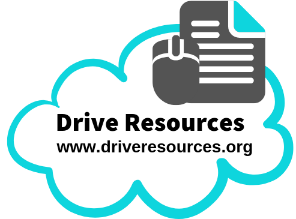 Teacher and student to complete prior to beginning the assessmentTeacher and student to complete prior to beginning the assessmentTeacher and student to complete prior to beginning the assessmentTeacher and student to complete prior to beginning the assessmentAchievement Standard1.7 Create a visual text (AS90855)1.7 Create a visual text (AS90855)1.7 Create a visual text (AS90855)Level1Credits3Student’s nameTeacherDue DateStudent Authenticity StatementI understand that the work I submit for this assessment must be my own.  I understand that if it was appropriate to source information then that information must be acknowledged in the appropriate manner (eg by using APA referencing and using quotation marks).  I understand that I may be required to identify my sources if there is any question about the authenticity of this work. I have acknowledged that plagiarism and/or collusion will result in disciplinary action which may make me ineligible for a grade in this standard.Student signature:  x__________________________________________Date:  _______________________________I understand that the work I submit for this assessment must be my own.  I understand that if it was appropriate to source information then that information must be acknowledged in the appropriate manner (eg by using APA referencing and using quotation marks).  I understand that I may be required to identify my sources if there is any question about the authenticity of this work. I have acknowledged that plagiarism and/or collusion will result in disciplinary action which may make me ineligible for a grade in this standard.Student signature:  x__________________________________________Date:  _______________________________I understand that the work I submit for this assessment must be my own.  I understand that if it was appropriate to source information then that information must be acknowledged in the appropriate manner (eg by using APA referencing and using quotation marks).  I understand that I may be required to identify my sources if there is any question about the authenticity of this work. I have acknowledged that plagiarism and/or collusion will result in disciplinary action which may make me ineligible for a grade in this standard.Student signature:  x__________________________________________Date:  _______________________________Teacher to complete after the assessmentTeacher to complete after the assessmentTeacher to complete after the assessmentTeacher to complete after the assessmentTeacher to complete after the assessmentFinal Grade as per these Achievement Criteria(Highlight grade)Not AchievedAchievedMeritExcellenceFinal Grade as per these Achievement Criteria(Highlight grade)Did not meet the criteria to achieve this standard.Develop and structure ideas in a visual text.Ie: building on ideas by adding details or examples and working towards a planned whole.Use language features appropriate to purpose and audience.Ie: select visual and verbal features that are appropriate to purpose and audience.Develop and structure ideas convincingly in a visual text.Ie: the development of the ideas and structure is generally credible and connected.Use language features appropriate to purpose and audience with control.Ie: language features and presentation techniques are selected and linked to the intended purpose and audience.Develop and structure ideas effectively in a visual text.Ie: the development of the ideas and structure is compelling and well-organised.Use language features appropriate to purpose and audience with control to command attention.Ie: demonstrated through the delivery of a confident and sustained text.Marker’s CommentsSee script / written below:  See script / written below:  See script / written below:  See script / written below:  Accepted by StudentI understand why I gained this grade, and accept this decision based on the quality of my work against the criteria outlined above.Student signature:  x ________________________________________Date:  ___________________________________I understand why I gained this grade, and accept this decision based on the quality of my work against the criteria outlined above.Student signature:  x ________________________________________Date:  ___________________________________I understand why I gained this grade, and accept this decision based on the quality of my work against the criteria outlined above.Student signature:  x ________________________________________Date:  ___________________________________I understand why I gained this grade, and accept this decision based on the quality of my work against the criteria outlined above.Student signature:  x ________________________________________Date:  ___________________________________